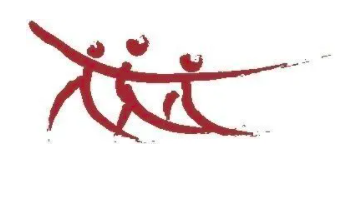 Greetings! We hope you are all having a wonderful summer. Our SFBTA Conference Committee members have been working hard on putting together this year’s conference, while also looking ahead to 2024 and beyond.Hopefully, you’ve already seen the Call for Proposals and are working on your submission. The deadline is July 31, 2023. We look forward to hearing your ideas!Submit your proposal here:https://docs.google.com/forms/d/e/1FAIpQLSd3EIejU6EhifFtHa4XUoDiuXnQ0z-kgHr9VRkGTVZ3WOjVxw/viewformWhereas the Board has made a decision regarding a panel for one of the general sessions, we are seeking suggestions from the membership regarding the other general session. Do you know someone who would be a great speaker for this year’s theme of “Moving Forward Together: Collaborating on Preferred Futures”? If so, please complete the 2023 SFBTA Conference Keynote Speaker Nomination Form by July 31, 2023: https://forms.gle/PgW5eKZfYvNJutoo8Maybe presenting isn’t your thing, but you’re a great host? We’d love to help you use your hosting skills in one of the following ways:Apply to host a “watch party” for this year’s (2023) online conference.https://forms.gle/GpAiyHEhhuWjJ2AC9Apply to host in-person conference in 2024 or 2025. Contact carol.e.buchholz@ndsu.edu to indicate your interest and visit about what would be involved.Warm regards,Marcella Stark, SFBTA President